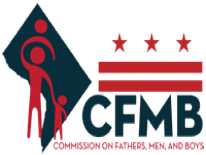 CFMB 2019- Q2 PUBLIC MEETING AGENDAMEETING INFORMATION Objective: The purpose of this meeting is to provide updates from the Office of Fathers, Men and Boys and to engage with the Office of Policy to begin the steps towards policy and legislative recommendations impacting men and boys of color.AGENDA ITEMSCall to Order									  Commissioner GarrowCommissioner Roll Call								  Commissioner GarrowReview of Subcommittee Roles and Responsibilities           	           Executive Director Jason WallaceIntroduction of Office of Policy 							  Commissioner GarrowOffice of Policy Presentation                                                                                         Office of Policy StaffLab @ DC Overview                                                                                                             Lab @ DC StaffReview of Timeline						           Executive Director Jason WallaceQuestions & Answers 							  Led by Commissioner GarrowAnnouncements							  			CommissionersFinal Remarks	 						          Executive Director Jason Wallace	Adjournment									  Commissioner GarrowDate: April 17th, 2019Location: Capitol View Neighborhood Library5001 Central Ave SE Washington DC 20019Time: 6:30pm to 8pmMeeting Type: Public MeetingNotified By: MOCFMBFacilitator: George GarrowConfirmed Attendees: T. Henry, V. Johnson, S. Grant, G. Garrow, C. Marshall, E. Scott, D. Smith, F. Malone, I. Toldson, A. BurnettUnconfirmed Attendees: D. LindsayNote Taker: Michael Dodson